Τ.Ε.Ι. ΘΕΣΣΑΛΙΑΣΓΡΑΦΕΙΟ ΦΥΣΙΚΗΣ ΑΓΩΓΗΣΕΚΠΑΙΔΕΥΤΙΚΟ ΕΤΟΣ  2015-2016     ΑΝΑΚΟΙΝΩΣΗ  ΠΟΛΕΜΙΚΕΣ  ΤΕΧΝΕΣ     JU  JUTSU - Ζίου Ζίτσου (ΑΥΤΟΑΜΥΝΑ)Το Γραφείο Φυσικής Αγωγής του ΤΕΙ/ Θεσσαλίας στα πλαίσια των αθλητικών δραστηριοτήτων   διεξάγει για το εαρινό εξάμηνο  μαθήματα  Ζίου Ζίτσου (αυτοάμυνας)  στο χώρο του παλιού γυμναστηρίου (αίθουσα πολεμικών τεχνών). Οι μέρες διεξαγωγής:                                      Τα μαθήματα θα ξεκινήσουν αύριο Τρίτη  στις 29/03/2016 και ώρα 14:00. 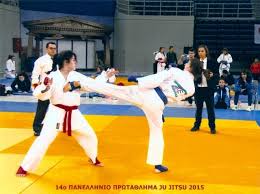 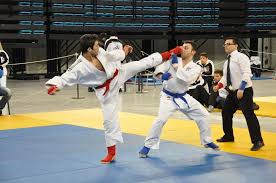  Οι φοιτητές που επιθυμούν να συμμετάσχουν να δηλώσουν στο Γραφείο Φυσικής Αγωγής από 10:00 εως14:00  ή στο Email: boutlas@teilar.grΑυτό το ηλεκτρονικό μήνυμα προστατεύεται από spam bots, θα πρέπει να έχετε ενεργοποιημένη τη Javascript για να το δείτε  ή στο τηλέφωνο:2410684347 ή στο κιν.  6947521370 (Γιώργος Μπούτλας).Υπεύθυνη: Ανδρονίκη ΠίτσελλουΖίου ΖίτσουΗΜΕΡΕΣ ΤΡΙΤΗΠΕΜΠΤΗΠΑΡΑΣΚΕΥΗΩΡΕΣ14:00-15:0012:00-13:0013:00-14:00